Åland behöver fler artrika vägarMotiveringDen biologiska mångfalden är viktig för vår överlevnad, inte minst för våra pollinerare: bin, humlor och fjärilar. Ålands säregna natur med sin unika flora och fauna har potential att locka fler besökare och höja vår attraktionskraft generellt. Blommande vägrenar är en mycket billig destinationsmarknadsföring för en grön ö i ett blått hav som sparar pengar och lockar turister. Våra närregioner får fler och fler artrika vägar, detta började på Gotland redan i mitten av 80-talet och denna kunskap ligger nu till grund för de skötselråd Svenska Trafikverket följer idag. Att skapa artrika vägar bygger på en vilja att förbättra den biologiska mångfalden och höja attraktionskraften längs våra vägar i stark symbios med trafiksäkerheten.Med anledning av det ovanstående föreslår viatt lagtinget uppmanar landskapsregeringen att uppgöra skötselplaner av vägrenar för att öka attraktionskraften och den biologiska mångfalden.John HolmbergIngrid ZettermanSimon PåvalsKatrin SjögrenPernilla Söderlund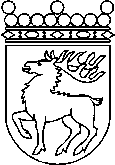 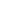 Ålands lagtingÅTGÄRDSMOTION nr 12/2019-2020ÅTGÄRDSMOTION nr 12/2019-2020Lagtingsledamot DatumJohn Holmberg m.fl.2020-06-25Till Ålands lagtingTill Ålands lagtingTill Ålands lagtingTill Ålands lagtingTill Ålands lagtingMariehamn den 25 juni 2020